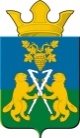 ДУМА	Ницинского сельского поселения	Слободо – Туринского муниципального районаСвердловской областипятого созываРЕШЕНИЕот 22 декабря 2023 г.                                                                            № 107-НПА                                                         с.НицинскоеО внесении изменений в Решение Думы Ницинского сельского поселения от 30.06.2023 №66-НПА «Об утверждении Положения об оплате труда муниципальных служащих, замещающих должности муниципальной службы в органах местного самоуправления Ницинского сельского поселения» (в редакции Решений Думы Ницинского сельского поселения от 29.09.2023 №78-НПА, от 29.09.2023 №81-НПА)Руководствуясь частью 4 статьи 86 Бюджетного кодекса Российской Федерации, Уставом Ницинского сельского поселения, Дума Ницинского сельского поселенияРЕШИЛА:1. Внести в решение Думы Ницинского сельского поселения от 30.06.2023 №67-НПА «О заработной плате лиц, замещающих муниципальные должности в Ницинском сельском поселении на постоянной основе» (с изменениями, внесенными решением Думы Ницинского сельского поселения от 29.09.2023 № 81-НПА), следующие изменения:	1.1. В абзаце первом пункта 5 слова «2,79 должностного оклада» заменить словами «2,96 должностного оклада»;1.2. В абзаце втором пункта 5 слова «2,41 должностного оклада» заменить словами «2,58 должностного оклада»;1.3. В пункте 9 слова «35,5 должностного оклада» заменить словами «37,0 должностных окладов», слова «31,0 должностного оклада» заменить словами «33,0 должностных оклада».2. Настоящее решение вступает в силу с 01 января 2024 года.3. Настоящее Решение опубликовать в печатном средстве массовой информации Думы и Администрации Ницинского сельского поселения «Информационный вестник Ницинского сельского поселения», разместить на официальном сайте Ницинского сельского поселения в информационно-телекоммуникационной сети Интернет (www.nicinskoe.ru).4. Контроль за исполнением Решения возложить на комиссию по вопросам законодательства и местного самоуправления (С.Г. Костенков).Председатель ДумыНицинского сельского поселения:_____ И.В.ЗыряноваГлава Ницинского сельского поселения:_____ Т.А.Кузеванова